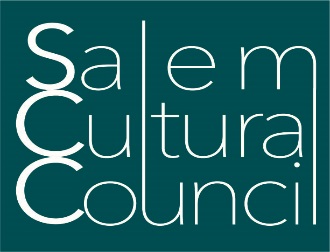 Notice of Public MeetingSalem Cultural CouncilTuesday, November 26, 2019, 6:00pmCity Hall Annex, 98 Washington Street, Salem MA3rd Floor Conference RoomAgendaApproval of October Meeting Minutes FY20 Grant Cycle Grant applicant review and discussion Voting decisions Open Items from FY19 Cycle Update on unused funds, final reports Any Other Business Liz Polay-Wettengel, Council ChairSalemCulturalCouncil@Salem.comJulie Barry, Senior Planner of Arts & Culture and Council Staff Representative jbarry@salem.comKnow your rights under the Open Meeting Law M.G.L. c. 30A §§18-25 &City Ordinance Sections 2-2028 through 2-2033.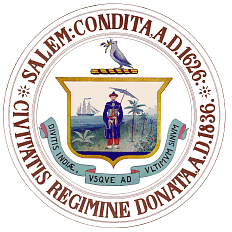 